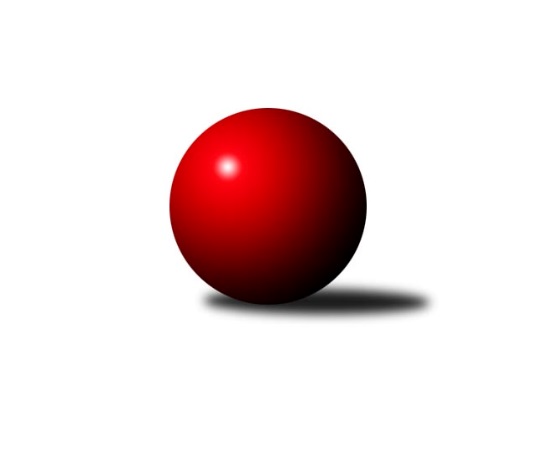 Č.8Ročník 2010/2011	9.5.2024 3.KLM B 2010/2011Statistika 8. kolaTabulka družstev:		družstvo	záp	výh	rem	proh	skore	sety	průměr	body	plné	dorážka	chyby	1.	TJ Dynamo Liberec	8	7	0	1	47.0 : 17.0 	(109.0 : 83.0)	3242	14	2153	1089	20.3	2.	SKK Hořice A	8	7	0	1	44.0 : 20.0 	(111.5 : 80.5)	3211	14	2154	1057	23.3	3.	TJ Červený Kostelec	8	5	0	3	30.0 : 34.0 	(92.5 : 99.5)	3085	10	2085	1000	29.1	4.	KK Akuma Kosmonosy	8	4	1	3	36.0 : 28.0 	(103.0 : 89.0)	3154	9	2119	1034	23.6	5.	SK Plaston Šluknov	8	4	0	4	34.0 : 30.0 	(100.0 : 92.0)	3164	8	2108	1057	23.4	6.	TJ Lokomotiva Trutnov	8	4	0	4	32.5 : 31.5 	(96.0 : 96.0)	3184	8	2140	1044	21.3	7.	SKK Náchod B	8	4	0	4	31.0 : 33.0 	(97.0 : 95.0)	3177	8	2129	1048	27.9	8.	TJ Lokomotiva Liberec	8	3	1	4	31.0 : 33.0 	(94.5 : 97.5)	3173	7	2151	1022	23.3	9.	SKK Hořice B	8	3	0	5	29.0 : 35.0 	(86.0 : 106.0)	3146	6	2139	1007	29.3	10.	TJ Lokomotiva Ústí n. L.	8	2	0	6	25.5 : 38.5 	(90.5 : 101.5)	3107	4	2091	1016	25.9	11.	TJ Neratovice	8	2	0	6	24.0 : 40.0 	(86.0 : 106.0)	3192	4	2146	1046	26.5	12.	SKK Jičín B	8	2	0	6	20.0 : 44.0 	(86.0 : 106.0)	3119	4	2116	1003	32Tabulka doma:		družstvo	záp	výh	rem	proh	skore	sety	průměr	body	maximum	minimum	1.	SKK Hořice A	5	5	0	0	30.0 : 10.0 	(72.0 : 48.0)	3192	10	3241	3157	2.	TJ Červený Kostelec	5	4	0	1	23.0 : 17.0 	(64.5 : 55.5)	3187	8	3249	3147	3.	TJ Dynamo Liberec	3	3	0	0	20.0 : 4.0 	(48.5 : 23.5)	3403	6	3460	3347	4.	TJ Lokomotiva Trutnov	4	3	0	1	22.0 : 10.0 	(59.0 : 37.0)	3279	6	3353	3161	5.	KK Akuma Kosmonosy	4	3	0	1	21.0 : 11.0 	(58.0 : 38.0)	3102	6	3152	3005	6.	TJ Lokomotiva Liberec	5	2	1	2	19.0 : 21.0 	(62.0 : 58.0)	3314	5	3355	3279	7.	SKK Hořice B	3	2	0	1	14.0 : 10.0 	(35.5 : 36.5)	3161	4	3212	3077	8.	SKK Náchod B	4	2	0	2	13.0 : 19.0 	(48.0 : 48.0)	3158	4	3215	3113	9.	SKK Jičín B	5	2	0	3	13.0 : 27.0 	(53.0 : 67.0)	3077	4	3139	3030	10.	SK Plaston Šluknov	3	1	0	2	11.0 : 13.0 	(35.5 : 36.5)	3135	2	3198	3043	11.	TJ Lokomotiva Ústí n. L.	3	1	0	2	9.5 : 14.5 	(35.5 : 36.5)	3222	2	3286	3160	12.	TJ Neratovice	4	1	0	3	11.0 : 21.0 	(37.5 : 58.5)	3002	2	3067	2862Tabulka venku:		družstvo	záp	výh	rem	proh	skore	sety	průměr	body	maximum	minimum	1.	TJ Dynamo Liberec	5	4	0	1	27.0 : 13.0 	(60.5 : 59.5)	3202	8	3254	3127	2.	SK Plaston Šluknov	5	3	0	2	23.0 : 17.0 	(64.5 : 55.5)	3170	6	3327	3095	3.	SKK Hořice A	3	2	0	1	14.0 : 10.0 	(39.5 : 32.5)	3220	4	3339	3077	4.	SKK Náchod B	4	2	0	2	18.0 : 14.0 	(49.0 : 47.0)	3169	4	3299	3118	5.	KK Akuma Kosmonosy	4	1	1	2	15.0 : 17.0 	(45.0 : 51.0)	3168	3	3305	3060	6.	TJ Lokomotiva Liberec	3	1	0	2	12.0 : 12.0 	(32.5 : 39.5)	3125	2	3143	3097	7.	TJ Červený Kostelec	3	1	0	2	7.0 : 17.0 	(28.0 : 44.0)	3052	2	3101	3019	8.	TJ Neratovice	4	1	0	3	13.0 : 19.0 	(48.5 : 47.5)	3255	2	3358	3193	9.	TJ Lokomotiva Trutnov	4	1	0	3	10.5 : 21.5 	(37.0 : 59.0)	3161	2	3212	3100	10.	TJ Lokomotiva Ústí n. L.	5	1	0	4	16.0 : 24.0 	(55.0 : 65.0)	3078	2	3207	2975	11.	SKK Hořice B	5	1	0	4	15.0 : 25.0 	(50.5 : 69.5)	3143	2	3266	3011	12.	SKK Jičín B	3	0	0	3	7.0 : 17.0 	(33.0 : 39.0)	3133	0	3151	3114Tabulka podzimní části:		družstvo	záp	výh	rem	proh	skore	sety	průměr	body	doma	venku	1.	TJ Dynamo Liberec	8	7	0	1	47.0 : 17.0 	(109.0 : 83.0)	3242	14 	3 	0 	0 	4 	0 	1	2.	SKK Hořice A	8	7	0	1	44.0 : 20.0 	(111.5 : 80.5)	3211	14 	5 	0 	0 	2 	0 	1	3.	TJ Červený Kostelec	8	5	0	3	30.0 : 34.0 	(92.5 : 99.5)	3085	10 	4 	0 	1 	1 	0 	2	4.	KK Akuma Kosmonosy	8	4	1	3	36.0 : 28.0 	(103.0 : 89.0)	3154	9 	3 	0 	1 	1 	1 	2	5.	SK Plaston Šluknov	8	4	0	4	34.0 : 30.0 	(100.0 : 92.0)	3164	8 	1 	0 	2 	3 	0 	2	6.	TJ Lokomotiva Trutnov	8	4	0	4	32.5 : 31.5 	(96.0 : 96.0)	3184	8 	3 	0 	1 	1 	0 	3	7.	SKK Náchod B	8	4	0	4	31.0 : 33.0 	(97.0 : 95.0)	3177	8 	2 	0 	2 	2 	0 	2	8.	TJ Lokomotiva Liberec	8	3	1	4	31.0 : 33.0 	(94.5 : 97.5)	3173	7 	2 	1 	2 	1 	0 	2	9.	SKK Hořice B	8	3	0	5	29.0 : 35.0 	(86.0 : 106.0)	3146	6 	2 	0 	1 	1 	0 	4	10.	TJ Lokomotiva Ústí n. L.	8	2	0	6	25.5 : 38.5 	(90.5 : 101.5)	3107	4 	1 	0 	2 	1 	0 	4	11.	TJ Neratovice	8	2	0	6	24.0 : 40.0 	(86.0 : 106.0)	3192	4 	1 	0 	3 	1 	0 	3	12.	SKK Jičín B	8	2	0	6	20.0 : 44.0 	(86.0 : 106.0)	3119	4 	2 	0 	3 	0 	0 	3Tabulka jarní části:		družstvo	záp	výh	rem	proh	skore	sety	průměr	body	doma	venku	1.	SKK Jičín B	0	0	0	0	0.0 : 0.0 	(0.0 : 0.0)	0	0 	0 	0 	0 	0 	0 	0 	2.	SKK Hořice A	0	0	0	0	0.0 : 0.0 	(0.0 : 0.0)	0	0 	0 	0 	0 	0 	0 	0 	3.	KK Akuma Kosmonosy	0	0	0	0	0.0 : 0.0 	(0.0 : 0.0)	0	0 	0 	0 	0 	0 	0 	0 	4.	SKK Hořice B	0	0	0	0	0.0 : 0.0 	(0.0 : 0.0)	0	0 	0 	0 	0 	0 	0 	0 	5.	SKK Náchod B	0	0	0	0	0.0 : 0.0 	(0.0 : 0.0)	0	0 	0 	0 	0 	0 	0 	0 	6.	TJ Lokomotiva Liberec	0	0	0	0	0.0 : 0.0 	(0.0 : 0.0)	0	0 	0 	0 	0 	0 	0 	0 	7.	SK Plaston Šluknov	0	0	0	0	0.0 : 0.0 	(0.0 : 0.0)	0	0 	0 	0 	0 	0 	0 	0 	8.	TJ Červený Kostelec	0	0	0	0	0.0 : 0.0 	(0.0 : 0.0)	0	0 	0 	0 	0 	0 	0 	0 	9.	TJ Dynamo Liberec	0	0	0	0	0.0 : 0.0 	(0.0 : 0.0)	0	0 	0 	0 	0 	0 	0 	0 	10.	TJ Lokomotiva Ústí n. L.	0	0	0	0	0.0 : 0.0 	(0.0 : 0.0)	0	0 	0 	0 	0 	0 	0 	0 	11.	TJ Lokomotiva Trutnov	0	0	0	0	0.0 : 0.0 	(0.0 : 0.0)	0	0 	0 	0 	0 	0 	0 	0 	12.	TJ Neratovice	0	0	0	0	0.0 : 0.0 	(0.0 : 0.0)	0	0 	0 	0 	0 	0 	0 	0 Zisk bodů pro družstvo:		jméno hráče	družstvo	body	zápasy	v %	dílčí body	sety	v %	1.	Vojtěch Tulka 	SKK Hořice A 	8	/	8	(100%)	29	/	32	(91%)	2.	Radek Kroupa 	SKK Hořice A 	8	/	8	(100%)	23.5	/	32	(73%)	3.	Josef Zejda ml.	TJ Dynamo Liberec 	7	/	7	(100%)	17.5	/	28	(63%)	4.	Jaromír Šklíba 	TJ Lokomotiva Liberec 	6	/	7	(86%)	19.5	/	28	(70%)	5.	Zdeněk Pecina st.	TJ Dynamo Liberec 	6	/	7	(86%)	18.5	/	28	(66%)	6.	Dušan Plocek 	TJ Neratovice 	6	/	7	(86%)	18	/	28	(64%)	7.	Kamil Fiebinger 	TJ Lokomotiva Trutnov  	6	/	7	(86%)	17.5	/	28	(63%)	8.	Tomáš Bajtalon 	KK Akuma Kosmonosy  	6	/	7	(86%)	17	/	28	(61%)	9.	Lukáš Jireš 	TJ Dynamo Liberec 	6	/	8	(75%)	22.5	/	32	(70%)	10.	Václav Vlk 	TJ Lokomotiva Liberec 	6	/	8	(75%)	22	/	32	(69%)	11.	Jiří Baier 	SKK Hořice A 	6	/	8	(75%)	21	/	32	(66%)	12.	Josef Holub 	TJ Lokomotiva Ústí n. L.  	6	/	8	(75%)	20	/	32	(63%)	13.	Milan Gajdoš 	SKK Náchod B 	6	/	8	(75%)	20	/	32	(63%)	14.	Tomáš Majer 	SKK Náchod B 	6	/	8	(75%)	19	/	32	(59%)	15.	Petr Novák 	KK Akuma Kosmonosy  	5	/	7	(71%)	20	/	28	(71%)	16.	Petr Vajnar 	SK Plaston Šluknov 	5	/	7	(71%)	16	/	28	(57%)	17.	Agaton st. Plaňanský st.	SKK Jičín B 	5	/	7	(71%)	15.5	/	28	(55%)	18.	Miroslav Malý 	SK Plaston Šluknov 	5	/	8	(63%)	20.5	/	32	(64%)	19.	Tomáš Ryšavý 	TJ Lokomotiva Trutnov  	5	/	8	(63%)	19	/	32	(59%)	20.	Ondřej Mrkos 	TJ Červený Kostelec   	5	/	8	(63%)	18	/	32	(56%)	21.	Jakub Weigl 	SKK Hořice B 	5	/	8	(63%)	18	/	32	(56%)	22.	Pavel Říha 	KK Akuma Kosmonosy  	5	/	8	(63%)	17.5	/	32	(55%)	23.	Luděk Horák 	SKK Hořice B 	5	/	8	(63%)	16	/	32	(50%)	24.	Jiří Šípek 	TJ Lokomotiva Ústí n. L.  	4.5	/	8	(56%)	16.5	/	32	(52%)	25.	Ladislav st. Wajsar st.	TJ Dynamo Liberec 	4	/	5	(80%)	11.5	/	20	(58%)	26.	Roman Žežulka 	TJ Dynamo Liberec 	4	/	6	(67%)	13	/	24	(54%)	27.	Zdeněk Khol 	TJ Lokomotiva Trutnov  	4	/	6	(67%)	13	/	24	(54%)	28.	Josef Rohlena 	TJ Lokomotiva Ústí n. L.  	4	/	7	(57%)	15.5	/	28	(55%)	29.	Jan Mojžíš 	TJ Lokomotiva Liberec 	4	/	7	(57%)	13	/	28	(46%)	30.	Petr Božka 	TJ Neratovice 	4	/	8	(50%)	21.5	/	32	(67%)	31.	Josef Rubanický 	SK Plaston Šluknov 	4	/	8	(50%)	19	/	32	(59%)	32.	Jan Koldan 	SK Plaston Šluknov 	4	/	8	(50%)	18.5	/	32	(58%)	33.	Luboš Beneš 	KK Akuma Kosmonosy  	4	/	8	(50%)	18.5	/	32	(58%)	34.	Štěpán Schuster 	TJ Červený Kostelec   	4	/	8	(50%)	17	/	32	(53%)	35.	Ladislav ml. Wajsar ml.	TJ Dynamo Liberec 	4	/	8	(50%)	17	/	32	(53%)	36.	Daniel Neumann 	TJ Červený Kostelec   	4	/	8	(50%)	16.5	/	32	(52%)	37.	Anton Zajac 	TJ Lokomotiva Liberec 	4	/	8	(50%)	15	/	32	(47%)	38.	Ondřej Fikar 	SKK Hořice B 	4	/	8	(50%)	13.5	/	32	(42%)	39.	Vladimír Řehák 	SKK Jičín B 	3	/	3	(100%)	8	/	12	(67%)	40.	Václav Kryl 	TJ Lokomotiva Ústí n. L.  	3	/	4	(75%)	11.5	/	16	(72%)	41.	Jiří Kapucián 	SKK Jičín B 	3	/	5	(60%)	10	/	20	(50%)	42.	Pavel Šťastný 	TJ Neratovice 	3	/	5	(60%)	9	/	20	(45%)	43.	Michal Vlček 	TJ Lokomotiva Trutnov  	3	/	6	(50%)	13	/	24	(54%)	44.	Zdeněk Měkota 	SKK Hořice A 	3	/	6	(50%)	12.5	/	24	(52%)	45.	Martin Bartoníček 	SKK Hořice B 	3	/	6	(50%)	11	/	24	(46%)	46.	Zdeněk Bayer 	KK Akuma Kosmonosy  	3	/	6	(50%)	10.5	/	24	(44%)	47.	Petr Vokáč 	SKK Hořice B 	3	/	7	(43%)	15	/	28	(54%)	48.	Aleš Tichý 	SKK Náchod B 	3	/	7	(43%)	13	/	28	(46%)	49.	Jan Adamů 	TJ Červený Kostelec   	3	/	7	(43%)	12	/	28	(43%)	50.	Radek Marušák 	SK Plaston Šluknov 	3	/	7	(43%)	10	/	28	(36%)	51.	Martin Mýl 	TJ Červený Kostelec   	3	/	8	(38%)	15	/	32	(47%)	52.	Jaroslav Jeníček 	TJ Lokomotiva Trutnov  	2	/	3	(67%)	6	/	12	(50%)	53.	František Tomík 	SK Plaston Šluknov 	2	/	4	(50%)	7	/	16	(44%)	54.	Jan Kozák 	TJ Neratovice 	2	/	5	(40%)	9.5	/	20	(48%)	55.	Miroslav Nálevka 	SKK Hořice A 	2	/	5	(40%)	8	/	20	(40%)	56.	Štěpán Kvapil 	TJ Lokomotiva Liberec 	2	/	6	(33%)	11.5	/	24	(48%)	57.	Miroslav Kužel 	TJ Lokomotiva Trutnov  	2	/	6	(33%)	10	/	24	(42%)	58.	Jan Kvapil 	TJ Neratovice 	2	/	7	(29%)	13	/	28	(46%)	59.	Tomáš Adamů 	SKK Náchod B 	2	/	7	(29%)	13	/	28	(46%)	60.	Jakub Jansa 	SKK Náchod B 	2	/	7	(29%)	11.5	/	28	(41%)	61.	Jiří Pachl 	TJ Lokomotiva Liberec 	2	/	7	(29%)	7	/	28	(25%)	62.	Lukáš Vik 	SKK Jičín B 	2	/	8	(25%)	16.5	/	32	(52%)	63.	Ivan Vondráček 	SKK Hořice A 	2	/	8	(25%)	12.5	/	32	(39%)	64.	Vladimír Pavlata 	SKK Jičín B 	2	/	8	(25%)	12.5	/	32	(39%)	65.	Radek Jalovecký 	TJ Lokomotiva Ústí n. L.  	2	/	8	(25%)	11.5	/	32	(36%)	66.	Karel Kratochvíl 	TJ Lokomotiva Trutnov  	1.5	/	6	(25%)	9.5	/	24	(40%)	67.	Zdeněk Kejzlar 	TJ Červený Kostelec   	1	/	1	(100%)	3	/	4	(75%)	68.	Karel Košťál 	SKK Hořice B 	1	/	1	(100%)	2	/	4	(50%)	69.	Pavel Trudič 	SKK Náchod B 	1	/	1	(100%)	2	/	4	(50%)	70.	Viktor Brožek 	SKK Náchod B 	1	/	1	(100%)	2	/	4	(50%)	71.	Zdeněk Koutný 	TJ Lokomotiva Liberec 	1	/	2	(50%)	5	/	8	(63%)	72.	Jan Horn 	SKK Náchod B 	1	/	2	(50%)	4	/	8	(50%)	73.	Pavel Novák 	TJ Červený Kostelec   	1	/	2	(50%)	3	/	8	(38%)	74.	Jaromír Sklenář 	TJ Neratovice 	1	/	2	(50%)	3	/	8	(38%)	75.	Bartoloměj Vlášek 	SKK Hořice B 	1	/	2	(50%)	3	/	8	(38%)	76.	Jindřich Kašpar 	TJ Červený Kostelec   	1	/	2	(50%)	3	/	8	(38%)	77.	Karel Bízek 	TJ Dynamo Liberec 	1	/	2	(50%)	3	/	8	(38%)	78.	Jiří Červinka 	TJ Lokomotiva Trutnov  	1	/	3	(33%)	5	/	12	(42%)	79.	Radek Košťál 	SKK Hořice A 	1	/	3	(33%)	4	/	12	(33%)	80.	Milan Jaworek 	TJ Lokomotiva Ústí n. L.  	1	/	4	(25%)	6.5	/	16	(41%)	81.	Vojtěch Pecina 	TJ Dynamo Liberec 	1	/	4	(25%)	5	/	16	(31%)	82.	Věroslav Řípa 	KK Akuma Kosmonosy  	1	/	5	(20%)	9	/	20	(45%)	83.	Jan Sklenář 	SK Plaston Šluknov 	1	/	5	(20%)	8	/	20	(40%)	84.	Jaroslav Kříž 	SKK Jičín B 	1	/	5	(20%)	7.5	/	20	(38%)	85.	Jaroslav Doškář 	KK Akuma Kosmonosy  	1	/	5	(20%)	5.5	/	20	(28%)	86.	Jakub Zíma 	SKK Náchod B 	1	/	6	(17%)	12	/	24	(50%)	87.	Miroslav Burock 	TJ Neratovice 	1	/	6	(17%)	7	/	24	(29%)	88.	Martin Zahálka st.	TJ Lokomotiva Ústí n. L.  	1	/	6	(17%)	7	/	24	(29%)	89.	Zdeněk Dymáček 	SKK Hořice B 	1	/	7	(14%)	7.5	/	28	(27%)	90.	Luděk Uher 	TJ Neratovice 	1	/	7	(14%)	4	/	28	(14%)	91.	Václav Ajm 	TJ Lokomotiva Ústí n. L.  	0	/	1	(0%)	1	/	4	(25%)	92.	Jaroslav Kazda  	SKK Jičín B 	0	/	1	(0%)	0.5	/	4	(13%)	93.	Václav Inquort 	SKK Hořice B 	0	/	1	(0%)	0	/	4	(0%)	94.	Vratislav Staněk 	TJ Lokomotiva Liberec 	0	/	1	(0%)	0	/	4	(0%)	95.	Michal Vlček 	TJ Červený Kostelec   	0	/	2	(0%)	1	/	8	(13%)	96.	Tomáš Kottvald 	SKK Jičín B 	0	/	6	(0%)	8.5	/	24	(35%)Průměry na kuželnách:		kuželna	průměr	plné	dorážka	chyby	výkon na hráče	1.	Sport Park Liberec, 1-4	3322	2219	1103	20.8	(553.8)	2.	Vrchlabí, 1-4	3226	2153	1072	22.0	(537.7)	3.	TJ Lokomotiva Ústí nad Labem, 1-4	3208	2155	1053	21.3	(534.8)	4.	SKK Nachod, 1-4	3162	2126	1035	29.8	(527.1)	5.	SKK Hořice, 1-4	3150	2115	1035	28.2	(525.1)	6.	TJ Kuželky Česká Lípa, 1-4	3131	2084	1047	21.3	(522.0)	7.	SKK Jičín, 1-4	3098	2099	999	28.6	(516.4)	8.	KK Kosmonosy, 1-6	3063	2067	995	25.5	(510.6)Nejlepší výkony na kuželnách:Sport Park Liberec, 1-4TJ Dynamo Liberec	3460	7. kolo	Lukáš Jireš 	TJ Dynamo Liberec	610	7. koloTJ Dynamo Liberec	3401	5. kolo	Tomáš Majer 	SKK Náchod B	604	3. koloTJ Neratovice	3358	7. kolo	Zdeněk Pecina st.	TJ Dynamo Liberec	602	7. koloTJ Lokomotiva Liberec	3355	1. kolo	Štěpán Kvapil 	TJ Lokomotiva Liberec	599	4. koloTJ Lokomotiva Liberec	3353	4. kolo	Jaromír Šklíba 	TJ Lokomotiva Liberec	596	1. koloTJ Dynamo Liberec	3347	2. kolo	Václav Vlk 	TJ Lokomotiva Liberec	596	3. koloSKK Hořice A	3339	4. kolo	Jiří Baier 	SKK Hořice A	593	4. koloSK Plaston Šluknov	3327	8. kolo	Ladislav ml. Wajsar ml.	TJ Dynamo Liberec	592	2. koloKK Akuma Kosmonosy 	3305	6. kolo	Ladislav ml. Wajsar ml.	TJ Dynamo Liberec	592	7. koloTJ Neratovice	3302	1. kolo	Václav Vlk 	TJ Lokomotiva Liberec	589	1. koloVrchlabí, 1-4TJ Lokomotiva Trutnov 	3353	5. kolo	Karel Kratochvíl 	TJ Lokomotiva Trutnov 	590	7. koloTJ Lokomotiva Trutnov 	3344	7. kolo	Kamil Fiebinger 	TJ Lokomotiva Trutnov 	589	1. koloTJ Lokomotiva Trutnov 	3259	3. kolo	Kamil Fiebinger 	TJ Lokomotiva Trutnov 	587	7. koloTJ Neratovice	3243	5. kolo	Kamil Fiebinger 	TJ Lokomotiva Trutnov 	586	3. koloSK Plaston Šluknov	3214	1. kolo	Jaromír Šklíba 	TJ Lokomotiva Liberec	584	7. koloTJ Lokomotiva Trutnov 	3161	1. kolo	Dušan Plocek 	TJ Neratovice	573	5. koloTJ Lokomotiva Liberec	3136	7. kolo	Tomáš Ryšavý 	TJ Lokomotiva Trutnov 	573	7. koloSKK Hořice B	3098	3. kolo	Tomáš Ryšavý 	TJ Lokomotiva Trutnov 	571	5. kolo		. kolo	Jaroslav Jeníček 	TJ Lokomotiva Trutnov 	566	5. kolo		. kolo	Petr Vajnar 	SK Plaston Šluknov	564	1. koloTJ Lokomotiva Ústí nad Labem, 1-4TJ Lokomotiva Ústí n. L. 	3286	2. kolo	Jiří Šípek 	TJ Lokomotiva Ústí n. L. 	587	2. koloTJ Dynamo Liberec	3224	6. kolo	Václav Kryl 	TJ Lokomotiva Ústí n. L. 	581	2. koloTJ Lokomotiva Ústí n. L. 	3220	6. kolo	Václav Kryl 	TJ Lokomotiva Ústí n. L. 	566	6. koloTJ Lokomotiva Trutnov 	3212	4. kolo	Tomáš Ryšavý 	TJ Lokomotiva Trutnov 	562	4. koloTJ Lokomotiva Ústí n. L. 	3160	4. kolo	Radek Jalovecký 	TJ Lokomotiva Ústí n. L. 	562	6. koloSKK Jičín B	3151	2. kolo	Kamil Fiebinger 	TJ Lokomotiva Trutnov 	561	4. kolo		. kolo	Zdeněk Pecina st.	TJ Dynamo Liberec	561	6. kolo		. kolo	Vojtěch Pecina 	TJ Dynamo Liberec	558	6. kolo		. kolo	Jaroslav Kříž 	SKK Jičín B	556	2. kolo		. kolo	Josef Holub 	TJ Lokomotiva Ústí n. L. 	555	4. koloSKK Nachod, 1-4SKK Hořice B	3266	6. kolo	Bartoloměj Vlášek 	SKK Hořice B	577	6. koloTJ Dynamo Liberec	3254	8. kolo	Milan Gajdoš 	SKK Náchod B	572	2. koloTJ Červený Kostelec  	3249	6. kolo	Josef Holub 	TJ Lokomotiva Ústí n. L. 	570	8. koloSKK Náchod B	3215	2. kolo	Štěpán Schuster 	TJ Červený Kostelec  	566	4. koloTJ Červený Kostelec  	3185	1. kolo	Tomáš Adamů 	SKK Náchod B	563	2. koloTJ Červený Kostelec  	3178	4. kolo	Zdeněk Pecina st.	TJ Dynamo Liberec	561	8. koloTJ Červený Kostelec  	3175	8. kolo	Ondřej Mrkos 	TJ Červený Kostelec  	560	4. koloSKK Náchod B	3169	8. kolo	Ladislav ml. Wajsar ml.	TJ Dynamo Liberec	560	4. koloTJ Dynamo Liberec	3164	4. kolo	Martin Mýl 	TJ Červený Kostelec  	559	8. koloTJ Červený Kostelec  	3147	2. kolo	Jan Adamů 	TJ Červený Kostelec  	557	2. koloSKK Hořice, 1-4SKK Hořice A	3241	3. kolo	Jiří Baier 	SKK Hořice A	585	8. koloSKK Hořice B	3212	2. kolo	Radek Kroupa 	SKK Hořice A	582	3. koloTJ Lokomotiva Ústí n. L. 	3207	7. kolo	Josef Holub 	TJ Lokomotiva Ústí n. L. 	580	7. koloSKK Hořice A	3202	6. kolo	Vojtěch Tulka 	SKK Hořice A	571	6. koloSKK Hořice B	3195	4. kolo	Vojtěch Tulka 	SKK Hořice A	565	1. koloSKK Hořice A	3185	5. kolo	Radek Kroupa 	SKK Hořice A	565	6. koloSKK Hořice A	3176	8. kolo	Martin Bartoníček 	SKK Hořice B	564	4. koloSKK Hořice A	3157	1. kolo	Vojtěch Tulka 	SKK Hořice A	563	5. koloSKK Jičín B	3134	6. kolo	Jakub Weigl 	SKK Hořice B	563	7. koloSKK Náchod B	3133	5. kolo	Josef Holub 	TJ Lokomotiva Ústí n. L. 	559	1. koloTJ Kuželky Česká Lípa, 1-4TJ Dynamo Liberec	3248	3. kolo	Josef Zejda ml.	TJ Dynamo Liberec	567	3. koloSK Plaston Šluknov	3198	5. kolo	Miroslav Malý 	SK Plaston Šluknov	561	3. koloSK Plaston Šluknov	3163	3. kolo	Miroslav Malý 	SK Plaston Šluknov	558	5. koloTJ Lokomotiva Ústí n. L. 	3104	5. kolo	Ladislav ml. Wajsar ml.	TJ Dynamo Liberec	557	3. koloSK Plaston Šluknov	3043	7. kolo	Josef Rubanický 	SK Plaston Šluknov	548	7. koloTJ Červený Kostelec  	3035	7. kolo	Radek Marušák 	SK Plaston Šluknov	547	5. kolo		. kolo	Zdeněk Pecina st.	TJ Dynamo Liberec	543	3. kolo		. kolo	Lukáš Jireš 	TJ Dynamo Liberec	542	3. kolo		. kolo	Milan Jaworek 	TJ Lokomotiva Ústí n. L. 	539	5. kolo		. kolo	Petr Vajnar 	SK Plaston Šluknov	535	3. koloSKK Jičín, 1-4TJ Neratovice	3193	3. kolo	Jaromír Šklíba 	TJ Lokomotiva Liberec	579	5. koloTJ Lokomotiva Liberec	3143	5. kolo	Lukáš Vik 	SKK Jičín B	568	8. koloSKK Jičín B	3139	8. kolo	Vladimír Pavlata 	SKK Jičín B	564	8. koloSKK Náchod B	3124	7. kolo	Vladimír Řehák 	SKK Jičín B	562	7. koloSKK Jičín B	3112	1. kolo	Tomáš Majer 	SKK Náchod B	557	7. koloSKK Hořice B	3080	1. kolo	Jan Kvapil 	TJ Neratovice	549	3. koloSKK Jičín B	3064	5. kolo	Jakub Weigl 	SKK Hořice B	548	1. koloKK Akuma Kosmonosy 	3060	8. kolo	Tomáš Kottvald 	SKK Jičín B	541	5. koloSKK Jičín B	3041	3. kolo	Pavel Šťastný 	TJ Neratovice	540	3. koloSKK Jičín B	3030	7. kolo	Petr Vokáč 	SKK Hořice B	537	1. koloKK Kosmonosy, 1-6KK Akuma Kosmonosy 	3174	4. kolo	Petr Novák 	KK Akuma Kosmonosy 	563	3. koloKK Akuma Kosmonosy 	3152	1. kolo	Dušan Plocek 	TJ Neratovice	557	4. koloKK Akuma Kosmonosy 	3131	5. kolo	Vojtěch Tulka 	SKK Hořice A	556	7. koloTJ Dynamo Liberec	3127	1. kolo	Petr Božka 	TJ Neratovice	554	8. koloSKK Hořice A	3124	7. kolo	Zdeněk Měkota 	SKK Hořice A	549	2. koloKK Akuma Kosmonosy 	3118	3. kolo	Petr Novák 	KK Akuma Kosmonosy 	548	1. koloSK Plaston Šluknov	3095	6. kolo	Petr Vokáč 	SKK Hořice B	548	8. koloSKK Hořice A	3077	2. kolo	Zdeněk Pecina st.	TJ Dynamo Liberec	544	1. koloTJ Neratovice	3067	4. kolo	Luboš Beneš 	KK Akuma Kosmonosy 	541	1. koloTJ Neratovice	3045	2. kolo	Luboš Beneš 	KK Akuma Kosmonosy 	541	4. koloČetnost výsledků:	7.0 : 1.0	7x	6.0 : 2.0	11x	5.0 : 3.0	11x	4.0 : 4.0	1x	3.0 : 5.0	3x	2.0 : 6.0	8x	1.5 : 6.5	1x	1.0 : 7.0	6x